خطة مقرر(مناهج في رياض الاطفال)250روض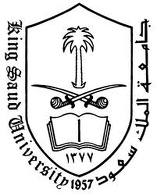 أستاذة المقررأ : هانيا منير الشنواني البريد الالكتروني :hanmunsha@gmail.com الموقع الالكتروني: http://fac.ksu.edu.sa/halshanawni /homeمبنى 2 الدور الثاني- مكتب118 –المدينة الجامعية للبنات هدف المقرر:يهدف المقرر إلى إكساب الطالبة المعرفة النظرية حول مناهج رياض الأطفال من حيث مصادر بناؤها وخصائصها وعناصرها, وتسليط الضوء على المنهج المطور لرياض الأطفال من حيث محتواه ودور كل من المعلمة والطفل , كما يقدم هذا المقرر خبرة عملية للطالبة في كيفية أعداد وتحضير فترات الجدول اليومي من خلال تصميم وحدة تعليمية متكاملة - تخطيط وتقديم الحلقة -تجهيز وتهيئة الأركان التعليمية – تخطيط وتقديم   كل من الملعب والوجبة واللقاء الأخير ودورها في كل فترة.متطلبات المقرر وتوزيع الدرجات:المراجع الاساسية (المقررة):1- دراسات في مناهج وطرق التعليم في رياض الأطفال, 2011م, د. محمد محمود علي وعبد الخالق عبد الخالق,الدمام: مكتبة المتنبي.(الكتاب موجود بمكتبة العبيكان فرع الحمرا – طريق الملك عبدالله مقابل أسواق بندة – هاتف   ) 0112487004   2-  مذكرة "دليل المعلمة في منهج التعلم الذاتي لرياض الأطفال.وزارة التربية والتعليم.المراجع الاثرائية:مدخل إلى التعليم في الطفولة المبكرة .2004م,  ايفا عيسى, غزة: دار الكتاب الجامعي.تصميم البرامج التعليمية لأطفال ما قبل المدرسة.2005 م, سهى صليوه, عمان: دار صفاء للنشر والتوزيع. المنهج المبدع، منيرة السديري ،مترجم .خطة المقرر*اي تغيير في الجدول الزمني للمقرر سينوه عنه في حينهملاحظاتالدرجةالمتطلبتحرم الطالبة من دخول الاختبار النهائي إذا تجاوزت نسبة غيابها 25%= 4 محاضرات- مطلوب من الطالبة الحضور الذهني والمشاركة الفعالة5درجاتالحضوروالمشاركة5 درجاتنشاط  تخطيط الوحدةسيتم شرح المطلوب بالتفصيل لاحقا في اوراق خارجية10درجةزيارة روضةسيتم شرح المطلوب بالتفصيل لاحقا في اوراق خارجية15 درجةتطبيقات عمليةلن يتم اعادة الاختبار النصفي لأي طالبة الا بعذر طبي من جهة حكومية ومصدق من شؤون الطالبات 25 درجةالاختبار النصفي40 درجةالاختبار النهائيالاسبوعاليومالتاريخالموضوعملاحظات1الأحد-الخميس8-12/11الإرشاد الأكاديمي2الاثنين 16/11مناقشة خطة المقررتعريف المنهج-الفرق بين المنهج التقليدي  والمنهج الحديثالكتابالفصل الاول3الاثنين 23/11تعريف منهج رياض الاطفال–خصائص منهج رياض الأطفال- مصادر بناء مناهج رياض الاطفالالكتاب الفصل الثاني4الاثنين 1/12عناصر مناهج رياض الأطفال+تحقيق برنامج الأطفال +فترات البرنامج اليوميالكتاب الفصل الرابع(77-113)+المذكرة (172-179)-6-5الاثنين 8-16 / 11إجازة عيد الأضحى 7الاثنين 22/12 تخطيط الوحدة التعليمية +الحلقةنشاط تخطيط الوحدةالمذكرة(238-250)+المحاضرة+المذكرة(180-194)8الاثنين 29/12اللقاء الاخير+أهمية تنظيم البيئة التربويةتنظيم البيئة التربوية في الروضةفترة العمل الحر في الاركانعرض مقطع فيديوعن الأركان التعليمية  وفترات الجدول اليومي*** آخر موعد لتسليم تخطيط الوحدة   المذكرة ( 215-223 )المذكرة (116- 132)    المذكرة (166-169) المذكرة (208-214)9الاثنين 6/1محاضرة الاركان التعليمية 1 المذكرة10الاثنين 13/1الاختبار الفصلي11الاثنين 20/1فترة اللعب الحر في الخارجفترة الوجبة الغذائية** آخر موعد لتسليم زيارة الروضةالمذكرة (195-202)المذكرة( 203-207)12الاثنين27/1التطبيق العملي الاول13الاثنين4/2التطبيق العملي الثاني14الاثنين11/2الاستعداد للعام الدراسي الجديدالمذكرة, الفصل الخامس( 225-235)15الاثنين18/2نماذج من برامج ومناهج رياض الاطفالالمحاضرة16الاثنين25/2مراجعة17الاثنين 3/3مراجعة   اختبارات الاعداد العام  اختبارات الاعداد العام  اختبارات الاعداد العام  اختبارات الاعداد العام  اختبارات الاعداد العام